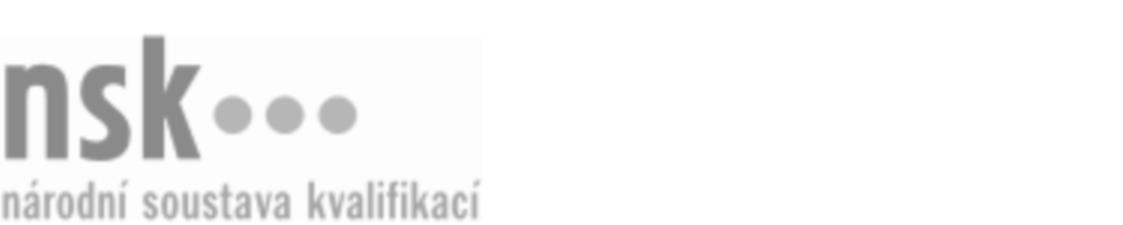 Další informaceDalší informaceDalší informaceDalší informaceDalší informaceDalší informaceManipulační pracovník/pracovnice se zbožím ve skladu (kód: 66-007-E) Manipulační pracovník/pracovnice se zbožím ve skladu (kód: 66-007-E) Manipulační pracovník/pracovnice se zbožím ve skladu (kód: 66-007-E) Manipulační pracovník/pracovnice se zbožím ve skladu (kód: 66-007-E) Manipulační pracovník/pracovnice se zbožím ve skladu (kód: 66-007-E) Manipulační pracovník/pracovnice se zbožím ve skladu (kód: 66-007-E) Autorizující orgán:Ministerstvo průmyslu a obchoduMinisterstvo průmyslu a obchoduMinisterstvo průmyslu a obchoduMinisterstvo průmyslu a obchoduMinisterstvo průmyslu a obchoduMinisterstvo průmyslu a obchoduMinisterstvo průmyslu a obchoduMinisterstvo průmyslu a obchoduMinisterstvo průmyslu a obchoduMinisterstvo průmyslu a obchoduSkupina oborů:Obchod (kód: 66)Obchod (kód: 66)Obchod (kód: 66)Obchod (kód: 66)Obchod (kód: 66)Povolání:SkladníkSkladníkSkladníkSkladníkSkladníkSkladníkSkladníkSkladníkSkladníkSkladníkKvalifikační úroveň NSK - EQF:22222Platnost standarduPlatnost standarduPlatnost standarduPlatnost standarduPlatnost standarduPlatnost standarduStandard je platný od: 12.10.2021Standard je platný od: 12.10.2021Standard je platný od: 12.10.2021Standard je platný od: 12.10.2021Standard je platný od: 12.10.2021Standard je platný od: 12.10.2021Manipulační pracovník/pracovnice se zbožím ve skladu,  28.03.2024 9:25:22Manipulační pracovník/pracovnice se zbožím ve skladu,  28.03.2024 9:25:22Manipulační pracovník/pracovnice se zbožím ve skladu,  28.03.2024 9:25:22Manipulační pracovník/pracovnice se zbožím ve skladu,  28.03.2024 9:25:22Strana 1 z 2Další informaceDalší informaceDalší informaceDalší informaceDalší informaceDalší informaceDalší informaceDalší informaceDalší informaceDalší informaceDalší informaceDalší informaceManipulační pracovník/pracovnice se zbožím ve skladu,  28.03.2024 9:25:22Manipulační pracovník/pracovnice se zbožím ve skladu,  28.03.2024 9:25:22Manipulační pracovník/pracovnice se zbožím ve skladu,  28.03.2024 9:25:22Manipulační pracovník/pracovnice se zbožím ve skladu,  28.03.2024 9:25:22Strana 2 z 2